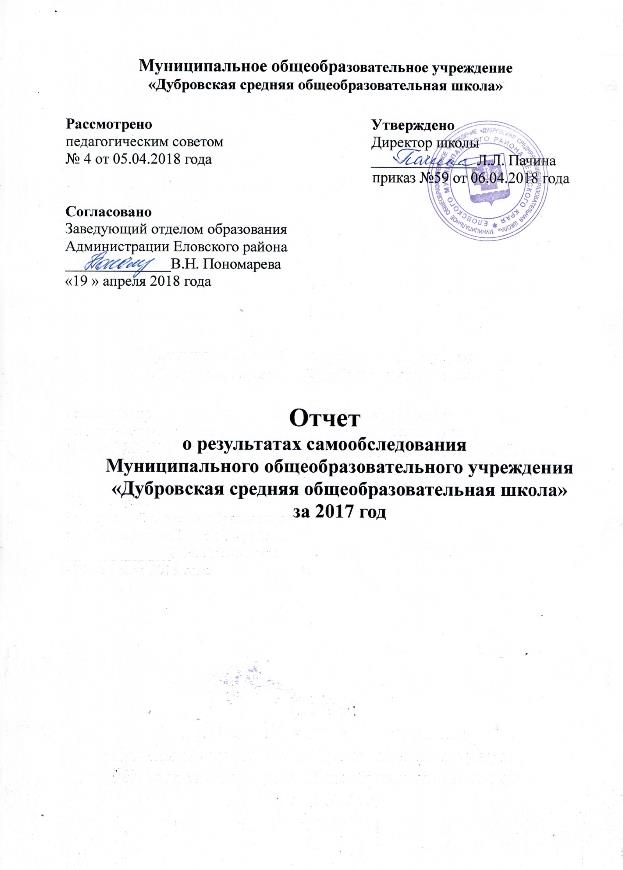 Аналитическая частьОбщие сведения об образовательной организацииМОУ «Дубровская СОШ» имеет лицензию на право осуществления следующих видов деятельности: дошкольное образование, начальное общее, основное общее, среднее (полное) общее образование; дополнительное образование.II. Организационно-правовое обеспечение деятельности образовательного учреждения.1.1. Устав образовательного учрежденияНовая редакция Устава в соответствии с 273-ФЗ «Об образовании в РФ» утверждена Приказом отдела образования администрации Еловского района №130 от 06.07.2015 года.1.2. Юридический адрес ОУ, фактический адрес ОУСайт: http://dubrovo.org.ru/1.3. Наличие свидетельств:а) о внесении записи в Единый государственный реестр юридических лиц.  Свидетельство о внесении записи в единый государственный реестр юридических лиц о юридическом лице, зарегистрированном 17декабря 2001 года  № 419, за основным государственном регистрационным номером 10255902322270. Выдано Межрайонной инспекцией Министерства Российской Федерации по налогам и сборам №8 по Пермской области и Коми-Пермяцкому автономному округу.б) о постановке на учёт в налоговом органе юридического лица, образованного в соответствии с законодательством Российской Федерации по месту нахождения на территории Российской Федерации.Свидетельство о постановке на учет в налоговом органе по месту нахожденияОГРН – 1025902322270ИНН - 5935002917КПП - 5944010011.4. Документы, на основании которых осуществляет свою деятельность ОУ:а) год создания учреждения.Школа учреждена постановлением Главы администрации Еловского района от 11 июня 1998 года. б) лицензия: серия, регистрационный номер, срок действия.Лицензия на право ведения образовательной деятельности выдана бессрочно Государственной инспекцией по надзору и контролю в сфере образования Пермского края. Регистрационный номер 4961 от 16 февраля 2016 года серия 59 59ЛО1 № 0002849.МОУ «Дубровская СОШ» имеет лицензию на право осуществления следующих видов деятельности: дошкольное образование, начальное общее, основное общее, среднее (полное) общее образование; дополнительное образование.в) свидетельство о государственной аккредитации: серия, регистрационный номер, срок действия.Свидетельство о государственной аккредитации выдано Государственной инспекцией по надзору и контролю в сфере образования Пермского края, регистрационный № 826  от 12 февраля 2016 года, выданного на срок до 18 июня 2024 года. Серия 59 АО1 №00010491.5. УчредительФункции и полномочия  Учредителя муниципального учреждения исполняет администрация Еловского муниципального района. Полномочия Учредителя школы осуществляет Отдел образования администрации Еловского муниципального  района.МОУ «Дубровская СОШ» является юридическим лицом, некоммерческой организацией, имеет печать установленного образца с собственным наименованием. Может приобретать и осуществлять имущественные и неимущественные права, нести обязанности, быть истцом и ответчиком в суде, обладает обособленным имуществом на праве оперативного управления, самостоятельным балансом, лицевым счетом в органах Федерального казначейства. Система управления организациейУправление школой строится на принципах единоначалия и самоуправления. Административные обязанности распределены согласно Уставу, штатному расписанию, четко распределены функциональные обязанности согласно квалификационным характеристикам. Директор –  назначается и освобождается от занимаемой должности приказом Главы администрации Еловского муниципального района на основании трудового договора с руководителем государственного (муниципального) учреждения. Осуществляет руководство деятельностью Учреждения в соответствии с законодательством Российской Федерации и Уставом, несет ответственность за деятельность Учреждения.Заместители директора –   назначаются на должность Директором Учреждения по согласованию.	Общее собрание трудового коллектива - разрабатывает и принимает Устав, изменения к нему, принимает коллективный договор, правила внутреннего трудового распорядка, Положение о распределении стимулирующей части ФОТ	Педагогический совет –  является постоянно действующим органом самоуправления Учреждения, который создается для рассмотрения основных вопросов образовательного процесса.Родительские комитеты классов – создаются в целях содействия Учреждению в осуществлении воспитания и обучения детей в Учреждении. Родительский комитет призван содействовать Учреждению в организации образовательного процесса, социальной защите обучающихся, обеспечении единства педагогических требований к обучающимся.Совет дела – орган ученического самоуправленияОсновные формы координации деятельности по управлению образовательным учреждением:- оперативное совещание педагогического коллектива;Все перечисленные структуры совместными усилиями решают основные задачи образовательного учреждения и соответствуют Уставу МОУ «Дубровская СОШ»Основные формы координации деятельности:план работы школы на год;план внутришкольного контроля;план воспитательной работы школы;план работы Методического совета.Организация образовательного процесса Структура обученияОбразовательная деятельность в Школе организуется в соответствии с Федеральным законом от 29.12.2012 № 273-ФЗ «Об образовании в Российской Федерации», ФГОС дошкольного, начального общего, основного общего и среднего общего образования, СанПиН 2.4.1.3049-13 "Санитарно-эпидемиологические требования к устройству, содержанию и организации режима работы дошкольных образовательных организаций", СанПиН 2.4.2.2821-10 «Санитарно-эпидемиологические требования к условиям и организации обучения в общеобразовательных учреждениях», основными образовательными программами по уровням, включая учебные планы, годовые календарные графики, расписанием занятий.УП ДООУчебный план 1–4 классов ориентирован на 4-летний нормативный срок освоения основной образовательной программы начального общего образования (реализация ФГОС НОО), 5–9 классов – на 5-летний нормативный срок освоения основной образовательной программы основного общего образования (реализация ФГОС ООО), 10–11 классов – на 2-летний нормативный срок освоения образовательной программы среднего общего образования.В 2016-2017 учебном году в школе сформировано 11 классов: - на первой ступени обучения: общеобразовательные классы: по ФГОС второго поколения занимались 1-4  классы;- вторая ступень – 5-6 классы перешли на обучение по ФГОС ООО, 7-9 классы –  обучаются по БУП 2004 года;- на третьей ступени обучения  – универсальный профиль.Уровень дошкольного образования представлен одной разновозрастной группой структурного подразделения «Детский сад. д.Шульдиха». Содержание обучения Концепция развития учреждения. Образовательная программа.С 2016 года реализуется второй этап Программы развития «Школа Роста», который предполагает  разработку системы мониторинга реализации настоящей Программы; реализацию мероприятий плана действий Программы; внедрение ФГОС ООО; реализацию образовательных и воспитательных проектов и программ.В 2016-2017 учебном году образовательный процесс в МОУ «Дубровская СОШ» осуществляется в соответствии с тремя основными образовательными программами: Основная образовательная программа ДОООсновная образовательная программа НОО (1-4 классы)Основная образовательная программа ООО (5-7 классы)Основная образовательная программа основного и среднего общего образования (8-11 классы).1. Основная образовательная программа ДОО структурного подразделения «Детский сад. д.Шульдиха» разработана в соответствии с требованиями ФГОС ДОО на основе общеобразовательной программы дошкольного образования «От рождения до школы» под редакцией Вераксы Н.Е., Комаровой Т.С.., Васильевой М.А. Главной целью программы является :  сформировать у ребенка такие качества личности, как воспитанность, самостоятельность, целеустремленность, умение поставить перед собой задачу и добиться ее решения; обеспечить условия для радостного детства, охраны и укрепления здоровья ребенка, бережного отношения к окружающему миру и приобщение к основным сферам человеческой культуры. 2.Основная образовательная программа НОО  МОУ «Дубровская СОШ» (1-4 классы)Основная образовательная программа начального общего образования разработана в соответствии с требованиями Федерального государственного образовательного стандарта начального общего образования к структуре основной образовательной программы (утверждён приказом Министерства образования и науки Российской Федерации от «6» октября 2009 г. № 373); на основе анализа деятельности образовательного учреждения с учетом возможностей  Учебно-методического комплекта  «Перспектива» (Научный руководитель д.п.н.,  директор Центра системно-деятельностной педагогики «Школа 2000…» АПК и ППРО, лауреат Премии Президента РФ в области образования Л.Г. Петерсон).Целью реализации образовательной программы  является: -создание условий для развития и воспитания личности младшего школьника в соответствии с требованиями ФГОС начального общего образования;- достижение планируемых результатов в соответствии с ФГОС  и на основе УМК «Перспектива». 3. Основная образовательная программа ООО МОУ «Дубровская СОШ» (5-7 классы)	ООП ООО разработана на основе примерной основной образовательной программы основного общего образования, в соответствии с требованиями ФГОС ООО.ООП ООО направлена на формирование общей культуры, духовно-нравственное, гражданское, социальное, личностное и интеллектуальное развитие, саморазвитие и самосовершенствование обучающихся. ООП ООО обеспечивает их социальную успешность, развитие творческих способностей, сохранение и укрепление здоровья.Цели реализации основной образовательной программы основного общего образования:обеспечение планируемых результатов по достижению выпускником основной школы целевых установок, знаний, умений, навыков, компетенций и компетентностей, определяемых личностными, семейными, общественными, государственными потребностями и возможностями обучающегося среднего школьного возраста, индивидуальными особенностями его развития и состояния здоровья; становление и развитие личности в её индивидуальности, самобытности, уникальности, неповторимости.ООП ООО обеспечивает: преемственность начального общего, основного общего, среднего (полного) общего образования; доступность получения качественного основного общего образования для всех обучающихся школы через достижение планируемых результатов обучения всеми обучающимися;В основе реализации основной образовательной программы лежит системно-деятельностный подход.ООП ООО МОУ «Дубровская СОШ» создана с учетом особенностей и традиций учреждения, предоставляющих возможности обучающимся в раскрытии интеллектуальных и творческих способностей  личности.Для обучающихся 8-9 классов в учебном плане учитываются документы по БУП-2004 (Приказ Министерства образования Российской Федерации от 09.03.2004 года № 1312 «Об утверждении БУП для начального общего, основного общего, среднего (полного) общего образования»).4. Основная образовательная программа  среднего общего образования МОУ «Дубровская СОШ» (10-11 классы)Образовательная программа СОО определяет содержание, условия организации образовательного процесса на ступени среднего общего образования и направлена на формирование общей культуры, создание основы для самостоятельной реализации учебной деятельности, обеспечивающей социальную успешность, развитие творческих способностей, саморазвитие и самосовершенствование, сохранение и укрепление здоровья обучающихся.Программа призвана обеспечивать достижение обучающимися результатов образования в соответствии с требованиями к уровню подготовки выпускников, установленными государственным образовательным стандартом.     	Целями реализации основной образовательной программы среднего общего образования являются: обеспечение планируемых результатов по достижению выпускником целевых установок, знаний, умений, навыков, компетенций и компетентностей, определяемых личностными, семейными, общественными, государственными потребностями и возможностями обучающегося старшего школьного возраста, индивидуальными особенностями его развития и состояния здоровья;становление и развитие личности в её индивидуальности, самобытности, уникальности, неповторимости. Результативность образовательного процессаРезультаты внутреннего мониторингаПоказатели уровня и качества общеобразовательной подготовки обучающихся.Вопрос повышения качества образования был приоритетным в 2016-17 учебном году, рассматривался на педагогических советах, производственных совещаниях.По итогам учебного года в целом по школе успеваемость составила 91 %, качество знаний – 56 %, степень обученности  - 69%. Отличников – 0 (1 в прошлом учебном году), 36 обучающихся по итогам года имеют «5» и «4» (32 в п.г.).   3 ученика по итогам года имеют «3» по одному предмету (5 в п.г.).Сравнительный анализ успеваемости и качества знанийза последние 3 года показывает:Не подлежали аттестации обучающиеся 1 класса (14 учеников).Во 2 – 4-х классах на конец учебного года обучалось 44  человека. Из них  – на «4» и «5» - 12 учащихся (8 в п.г.).   Одну «3» по результатам  года имеет 2 ученика (2 – в п.г.). На конец учебного года в 5 – 9-х классах обучалось 65  человек, из них  обучающихся на 4 и 5 – 19 (23 в п.г.), с одной «3» –  1 обучающийся (3 – в п.г.).В 10-11 классах обучалось 6 человек, из них отличников – нет, хорошистов -5 (1 – в п.г.). Успеваемость составила 100 %, качество знаний - 96  %, СОУ – 69 %. С академической задолженностью окончили учебный год 3 обучающихся.Оставлены на повторный год обучения с согласия родителей (законных представителей) 6 обучающихся (4 – в п.г.). Смена образовательного маршрута по решению ПМПК - 2 обучающихся 1 класса.Трое обучающихся начальной школы по решению районной ПМПК (от 20.05.2017 г.) переведены на обучение по адаптированной образовательной программе. Со 100% успеваемостью закончили учебный год следующие классы:2 класс – классный руководитель Кобелева Л.Ф.9 класс – классный руководитель Аристова И.С.10 класс – классный  руководитель Кобелева С.А.11 класс -  классный руководитель Пастухов Д.А.В конце учебного года проведен мониторинг метапредметных результатов в 3 и 4  классах  (Социнком, г.Пермь). Даны рекомендации учителям и родителям, документально оформлены персональные  и общеклассные результаты, с которыми ознакомлены родители обучающихся.Абсолютная и качественная успеваемость по школе в целоми по уровням образования.Результаты обученности по школе за 2016-2017 учебный годв сравнении с 2015-16 уч.г.Сравнительный анализ результатов обученности в переводных классах                                                             (5-8,10 классы)Результаты обученности 2-4 классов   Анализ формальных показателей показывает:- по сравнению с прошлым учебным годом в целом по школе выросли показатели успеваемости и качества знаний по 50% предметам;- значительный рост КЗ отмечается по математике (с 54% до 64% по школе, с 44% до 56 % в начальных классах,  с 53% до 70% в переводных 5-10 классах);- за последние 5 лет в целом по школе фиксируется постепенный рост КЗ по русскому языку (с 45% до 60%), по физике (с 45% до 87%), по ОБЖ (с 62% до 91%), по физкультуре (с 64% до 87%), по информатике (с 62% до 96%);- по сравнению с прошлым годом в 2-4 классах заметно выросли показатели КЗ по многим предметам (русский язык, литературное чтение, математика, окружающий мир, иностранный язык, технология и физкультура);- в течение двух последних лет отмечается значительное снижение КЗ по истории (с 65% до 54%), обществознанию (с 77% до 59%) иностранному языку (с 61% до 46% в 5-10 кл.), технологии (с 84% до 70%), ИЗО (с 82% до 69%); - остается низким число обучающихся, освоивших программы на «4» и «5» (31%), отличников нет (1 – в п.г.);- стабильно остаются на повторный год обучающиеся начального и основного звена;- третий год 3 обучающихся основной школы заканчивают учебный год с академической задолженностью;        - в целом по школе остается низким процент качества знаний по русскому языку –            55%.В 2016-17 учебном году с целью повышения качества обучения, а также повышения ответственности обучающихся и родителей за образовательный результат в школе второй год проводилась работа с неуспевающими по карте ИОТ (индивидуальная образовательная траектория). В течение года было составлено 44 карты ИОТ (в п.г. - 36 карт), кураторами которых являлись классные руководители. Все необходимые мероприятия согласовывались с родителями (законными представителями). Основной формой работы были индивидуальные занятия. Многие обучающиеся благодаря организованной работе по карте ИОТ выправили свою образовательную траекторию и закончили учебный год успешно, при этом 5 обучающихся оставлены на повторный год обучения, 3 - переведены в следующий класс с академической задолженностью. Данную форму работы с неуспевающими необходимо активнее использовать в следующем учебном году.Итоги промежуточной аттестации за 2016-2017 учебный годНа основании приказа МОУ «Дубровская СОШ» № 87   от 11.05.2017 г. «Об организации и проведении промежуточной аттестации учащихся 1-8,10 классов в 2016-2017 учебном году» промежуточная аттестация была проведена с 15 мая по 26 мая 2017 года в соответствии с утвержденным графиком с целью определения степени усвоения учебного материала по предметам учебного плана за 2016-2017 учебный год,      	При проведении промежуточной аттестации школа руководствовалась Положением о формах, периодичности, порядке текущего контроля и промежуточной аттестации обучающихся в МОУ «Дубровская СОШ»». Промежуточная аттестация  проводилась на уроках в форме ответов на билеты, письменных  контрольных работ, тестовых заданий,  диктантов с грамматическим заданием, рефератов, защиты проектов. Материалы были подготовлены учителями самостоятельно, своевременно, сданы в электронном виде.К промежуточной (годовой) аттестации были допущены  101 обучающийся.  Промежуточная аттестация обучающихся 1 класса проводилась в форме  итоговой комплексной работы, диктанта по русскому языку и контрольной работы по математике без выставления отметок. 	Среди обучающихся 1-4 классов был проведен замер уровня чтения. Итоги годовой промежуточной аттестацииИтоги промежуточной аттестации по классам:Сравнительные показатели по школе:Результаты внешнего мониторингаВ 2016-17 учебном году в режиме апробации проходил мониторинг уровня сформированности учебных достижений среди учащихся 5-6 классов.Результаты онлайн-тестирования уч-ся 5-6 классов по оценке сформированности учебных достижений (метапредмет) показывают:57% уч-ся имеют средний уровень, 39% - ниже среднего;Отсутствуют уч-ся с высоким уровнем;У одного уч-ся определен низкий уровень (6 класс);Слабые показатели отмечаются в 5 классе: 56% - уровень ниже среднего, 44% - средний уровень;В 6 классе показатели выше: средний уровень (64%); 29% - уровень ниже среднего.Предложения для учителей:Определить четкие критерии оценивания учебных достижений уч-ся по предметам и довести их до сведения детей и родителей;На уроках оценивать строго в соответствии с критериями;Организовывать на уроках групповую работу школьников по взаимной проверке заданий;Поощрять детей высказывать свою точку зрения, воспитывать у них умение слушать других и терпимо относиться к чужому мнению;Давать учащимся речевые образцы и оказывать им помощь в ведении дискуссии, споров, приведении аргументов.2.Анализ результатов ВПР в 4 классе по итогам  2016-2017 учебного года показывает:Полученные результаты свидетельствуют о том, что 67% обучающихся справились с проверочной работой, а 53 % показали хорошие и отличные результаты.Средний балл выполнения учащимися 4 класса ВПР по классу составляет 3,6 балла. В целом все  учащиеся 4 класса подтвердили годовые оценки по предметам.Результаты итоговой аттестации в выпускных классах9 класс11 классСравнительные результаты  государственной (итоговой) аттестации выпускников9-х классов за три года:Сравнительные результаты единого государственного экзамена выпускников  11-х классов  за три года.   	Востребованность выпускников 11 класса за последние три годаВостребованность выпускников 9 класса за последние четыре годаДостижения  в интеллектуальных конкурсах и ОлимпиадахВыводы:Отмечается факт ежегодного участия обучающиеся в интеллектуальных конкурсах  различного уровня;Наблюдается спад количества участников интеллектуальных конкурсов по сравнению с прошлым годом;Отмечается ежегодное участие школьников со 2 по 10 класс во Всероссийских чемпионатах по предметам: математика, география, окружающий мир, химия, история, информатика, русский язык и языкознание, биология, обществознание. Также ребята приняли участие в новых чемпионатах: психологический, «Старт», «Универсум». Популярными среди школьников являются конкурсы-игры «Кенгуру», «Русский медвежонок», «Почемучка», «Лис-любитель истории», в которых есть победители и призеры районного уровня.Ежегодно ученики становятся призерами  муниципального конкурса учебно-исследовательских и проектных работ.Отмечается высокая  результативность участия школьников 5-8 классов в конкурсах по истории; Фиксируется ежегодное участие и наличие победителей в конкурсах по иностранному языку на муниципальном уровне;Проблемным остается низкая результативность участия младших школьников в конкурсах и играх интеллектуальной направленности.Динамика результативности:Рост победителей и призеров конкурсов и предметных чемпионатов Стабильно хороший показатель результативности и рост качества участия в предметных Олимпиадах муниципального уровня:РРезультаты участия обучающихся в Декаде иностранного языка                                           муниципального уровняТрадиционно школьники принимают участие в школьном конкурсе «Ученик года». Из 47 участников 1 тура (в прошлом году – 48 участников) 13 обучающихся 2-10 классов вышли во 2 тур, но приняли участие во втором туре «Защита учебно-исследовательских и проектных работ» только 6 конкурсантов, которые стали финалистами 3 тура. Победители конкурса:  ученик 2 класса Пастухов Илия и ученица 10 класса Кобелева Дарья.       	4.3.3.  Результаты воспитательной работыВ рамках реализации программы  развития школы «Школа роста» на 2015-2018 г.г.в  2016-2017 учебном году перед педагогическим коллективом стояла следующая цель воспитательной работы по проекту «РОСТок»: Формирование у обучающихся высокой социальной активности, гражданственности и патриотизма, чувства гордости и верности своему Отечеству, своей малой РодинеЗадачи: Формировать гражданско-патриотического сознания,  развитие чувства сопричастности к истории малой родиныПродолжать воспитывать активную жизненную  позицию  через творческую и проектную деятельность Развивать  у учащихся инициативу, самоуправлениеФормировать ценностное отношение к трудуПРИОРИТЕТНЫЕ  НАПРАВЛЕНИЯ В  ВОСПИТАТЕЛЬНОЙ  РАБОТЕНА  2016-2017  УЧЕБНЫЙ  ГОД:-гражданско-патриотическое воспитание;-профориентационное и трудовое воспитаниеОбобщая материалы анализов воспитательной работы классных руководителей можно выделить несколько положительных моментов:1.  91% классных руководителей работают по воспитательным системам. Воспитательные системы написаны на 2-4 года. В основе лежат идеи сотрудничества, формирования единого воспитательного развивающего пространства. Направленность систем отражается в их названии: «Вместе  в будущее», «Радуга дружбы»,  ««Растить человека», Страна детства», «ЗУН – здоровье, ум, нравственность», « Пять шагов в будущее», «Взрослеем вместе», «В поисках себя», «Вселенная - жизнь», «Зеркало».2.  В 1,2,3,4,5,6,7,8,10 и 11 классах в планах имеется социальный паспорт класса, план-сетка разбита по месяцам и направлениям: гражданское воспитание, ученическое самоуправление, сотрудничество с родителями, здоровье, учебно-познавательная деятельность, диагностика3. В этих же классах организовано самоуправление. В планах прописываются законы класса, поручения, актив. В планы внесены занятия с активом класса в форме обучения основам самоуправления, занятия по секторам, оформления классных стенгазет, бесед, рекомендаций, отчетности актива.    4. Классными руководителями создаются условия для выявления и развития способностей детей, саморазвития, самоопределения и самореализации; организуются разнообразные мероприятия творческой, общественно значимой деятельности.    При выборе форм учитываются возрастные особенности, интересы и особенности коллектива.   5. В классах формируются и развиваются традиции: день именинника, классные праздники с приглашением родителей, приготовление подарков своими руками, походы, поездки по родному краю, социальные акции 6. Классные часы направлены на:- формирование социально-ценных отношений, гражданско-правовых знаний; - становление и развитие коллектива;- профилактику правонарушений;- формирование ЗОЖ: информационные  классные часы о здоровье, спортивные мероприятия и походы.- создание у детей младшего возраста   правильного представления о трудовой деятельности людей7. Взаимодействие классных руководителей и родителей проходит в форме:
- информированности об организации и результатах учебно-воспитательного процесса;
- взаимопомощи в решении сложных проблем; 
- включения  родителей в процесс соуправления школой, классным коллективом        - проведения тематических родительских собраний;- организации совместных классных мероприятий и участия в школьных мероприятиях, социальных проектах и акциях; 8. Классными руководителями прописываются диагностические методики, направленные на определение уровня воспитанности, сплоченности коллектива, сформированности нравственных качеств, межличностных отношений, атмосферы в классе, уровня удовлетворенности школьной жизнью всех участников процесса. 9. Во многих классах более активно осуществлялось сотрудничество со специалистами социума: работниками сельской библиотеки, организаторами дома досуга, а также ГИБДД, ЦДТ.  В старших классах состоялись встречи со специалистами Центра занятости с.Елово и представителями филиала Осинского колледжа с.Елово.10. В основном запланированная работа в классах в течение года реализовывалась согласно воспитательным системам и планам, цели и задачи выполнены.11. Отмечается высокий уровень активности учащихся 1-11 классов в общешкольных и классных мероприятиях – 71% (в прошлом уч.году 77%), достаточно высокий уровень активности родителей в классных и школьных мероприятиях – 77% (в прошлом уч.году 74%).12. Школьники принимают участие в мероприятиях школьного, муниципального и всероссийского уровней. Результаты участия обучающихся в  творческих конкурсах за 2016-17 учебный год:В течение 2016-2017 учебного года школой активно велась работа по гражданско-патриотическому воспитанию, одному из приоритетных направлений работы школы: - Продолжается работа в поисково- краеведческом направлении. - Мероприятия  гражданско-патриотического направления характеризуются достаточным разнообразием:- Классные часы в форме бесед и устных журналов по темам:  «Почитай родителей», «Уважай старших», «Добро и зло в человеческом мире», «Подвиг ваш никогда не забудем», «Безопасная дорога»,   «Все в твоих руках»,  «Правила поведения в походе»,  «Правила поведения на дорогах и в автотранспорте», «Бытовой и уличный травматизм», «Этот день Победы» и др.. - Тематические классные часы о российской символике, о конституции России, о правах ребенка, истории национальных праздников. -Тематические мероприятия, приуроченные  ко  Дню воссоединения Крыма с Россией,  Дню рождения Пермского края, Международному Дню инвалида. -  Оформлялись  тематические  стенды «Уроки на дороге» для уч-ся начальной школы по ПДД, «Месяц красоты», «Последний звонок», «2017-Год экологии» и др.  - Экскурсии:  по родным местам  и достопримечательностям нашего села,  в пожарную часть с.Елово,  музей ЦДТ с.Елово и г.Оса.- Мероприятия  с отделениями полиции и  ГИБДД  (Беседа об административной ответственности несовершеннолетних, безопасность на дороге при езде на скутерах, велосипедах, употребление ПАВ и алкоголя).- Мероприятия экологического характера:Одним из традиционных направлений воспитательной работы школы является организация  работы с органами  ученического самоуправления. Деятельность в данном направлении осуществляется согласно целевой программы «Лидер»,  плана воспитательной работы школы.Работа в органах ученического самоуправления в 1-4 классах строится  на уровне классного коллектива. В классе дети имеют временные поручения, выбирается сменяющийся актив класса. Активисты помогают классному руководителю организовывать дела классного коллектива: дежурство по столовой и по классу, подготовка к классным часам, участие в школьных праздниках и соревнованиях. Слабо функционирует ученическое самоуправление в 5-7 классах на уровне школы, часто ребята – активисты не посещали заседания Совета дела, не своевременно выполнялись поручения или не выполнялись совсем, не всегда вовремя и корректно сообщалась информация классному коллективу. В течение года проводились занятия Школы актива на уровне классов.  В планах воспитательной работы классных руководителей данная работа отражалась, классные руководители рассматривают чаще культмассовую работу (подготовка и оформление праздников, конкурсно-развлекательных мероприятий), дежурство по классу и школе. Согласно аналитическим отчетам классных руководителей ученическое самоуправление имеет уровень ниже среднего, ученическое самоуправление рассматривается только в распределении поручений в классе и подготовкой досуга во внеурочное время.  	 	 Организация  профориентационной   работы.Для старшеклассников проводились встречи со специалистами ЦНЗ с.Елово (диагностика, консультирование, летнее трудоустройство), специалистами учебных заведений г.Чайковский и с.Елово. Для  ребят  6-7 классов  в рамках реализации школьного проекта «Всё начинается со школьного звонка» была организована  экскурсия к Аристову Юрию Анатольевичу, выпускнику Дубровской школы, местному умельцу по переработке  древесины. Проводились встречи  с ветеранами педагогического труда, экскурсия на сельхозпредприятие с. Дуброво.В выпускных  и предвыпускных классах традиционно рассматриваются вопросы  профессионального самоопределения, ответственного отношения к учебе и итоговой аттестации, о порядке проведения  ГИА, выборе экзаменов.Подростки  лагеря труда и отдыха  в летнее время продолжили работу  в рамках реализации муниципального проекта «Богатая сельская школа». Учащиеся 7-8,10 классов школы заложили пришкольный  участок. Самая сложная работа – это подготовка почвы и формирование грядок для посева и посадки овощей. Ребята посадили 21  (в прошлом году 27) грядок моркови,     11 (16)  грядок свеклы, 11 (7) – лука,  700 (1100) корней капусты и  45 (60) корней томатов в открытом грунте и в теплице 36 шт (40). , 16 (11) соток картофеля, а также немного огурцов, кабачков, тыквы, чеснока и зелени  для школьных обедов в сентябре и продажи на сельскохозяйственной ярмарке. Проведена работа по обновлению коллекции многолетних цветов.  Традиционно были заложены и цветники у школы и на пришкольном участке.  Через центр занятости населения в 2017 году было трудоустроено 12 подростков (в прошлом году 17).Сотрудничество с родителями  Согласно программы «Семья» и плану воспитательной работы школы: Организована работа родительских комитетов, Традиционно с приглашением родителей были проведены общешкольные мероприятия: 1 сентября, «Новый год»  по ступеням, общешкольный  праздничный концерт   «8 марта - Женский день». В целом мероприятия характеризуются глубиной содержания, духовно-нравственной направленностью,  доброжелательной атмосферой, активностью участников. Отмечается высокий % посещаемости родителей общешкольных мероприятий .По итогам работы в течение года, по заявке классных руководителей, с обсуждением на заседаниях родительских комитетов  на заключительной общешкольной линейке были отмечены Благодарственными письмами активные, инициативные  родители, а также за хорошее воспитание детей  (16 благодарственных писем). 	В работе классных руководителей в данном направлении отмечается планомерность, четкость в установлении и поддержании сотрудничества с родителями. Родителями поддерживаются классные традиции: праздничные чаепития, совместные походы, поездки, праздники, социально-значимые дела.Родители проявляют инициативу в решении общеклассных проблем.Достаточно стабильным остается % посещаемости родительских собраний: 2015-2016 уч.год- 74%, 2016-2017 уч.год – 76%.        На родительских собраниях поднимаются и обсуждаются вопросы по следующим темам: правила поведения в общественных местах,  учебная мотивация, формирование доброжелательных отношений в коллективе, семейное благополучие, внешний вид учащихся, вопросы читательской компетенции , ЗОЖ и др. Основной формой проведения родительских собраний остается беседа, лекция, практические рекомендации . Реже используется круглый стол и семинар-практикум, дискуссия.В настоящее время в школе сложилась система мероприятий, направленных на сотрудничество с родителями – это традиционные родительские собрания, заседания родительских комитетов, организация концертов для родителей, приглашение их на школьные праздники, спортивные мероприятия.  Впервые во 2 классе был организован день открытых дверей для родителей. Родители посещали уроки (посещаемость составили 50%). Родители и педагоги отмечают целесообразность проведения подобных дней в следующем учебном году.Большую помощь классным руководителям оказывают родительские комитеты классов. На заседаниях РК обсуждаются следующие вопросы, обозначенные классными руководителями: участие в творческих и спортивных конкурсах школы и района, посещаемость родителями классных мероприятий и родительских собраний, поведение школьников в школе и общественных местах, школьная форма, участие в социальных акциях и проектах.  	Охват учащихся дополнительным  образованием.Программы  дополнительного образования  включают  следующие  направления  деятельности:- социально – педагогическое;- физкультурно-спортивное;Объединений дополнительного образования в  2016-17 учебном году:социально-педагогической направленности – 1 (Астрономия), физкультурно-спортивной –  2 (Юный Патриот, Техника пешего туризма) Охват  ДО в среднем звене – 69 %  и 50%  в старших классах (10-11кл). Организация работы ОУ по сохранению сбережения  здоровья Цель спортивно-массовой работы:- укрепление здоровья подрастающего поколения- привлечение учащихся к регулярным занятиям физической культурой и спортом-приобщение к здоровому образу жизни.Задачи спортивной деятельности:-дальнейшее совершенствование и развитие спортивно-массовой работы с учащимися во внеурочное время;- повышение уровня двигательной активности;- выявление лучших спортсменов и спортивных команд школы по разным видам спорта.За учебный период 2016-2017 учебный год в школе проведены соревнования согласно календарного плана спортивных мероприятий по разным видам спорта - участниками которых являются учащиеся с 1 по 11 класс. Проведена олимпиада по физической культуре  для учащихся 5- 9 кл,  в которой приняли участие  21 уч-ся 32% (в прошлом году 18 чел):   5 чел. - 5-6 кл, 10 чел. -  7- 8 кл,  6 чел. -9 кл.  Ежегодно есть призеры на районном уровне.В   школе проходит конкурс «Класс года – Лучший город школьной республики» в номинации «Самый спортивный класс». Итоги подводятся 2 раза в год по полугодиям.А также самые спортивные  учащиеся становятся участниками конкурса «Спортсмен года 2017» . В течение года в школе осуществлялась работа  спортивных секций. Обучающиеся школы принимают активное участие в районной спартакиаде среди школ по возрастным группам (8-11 лет) и (12-17лет).Охват обучающихся  спортивно – оздоровительными мероприятиями остаётся стабильно высоким – 90%.  Основы работы ОУ по сохранению физического и психологического здоровья обучающихсяФункционирует программа «Здоровье», целью которой  является создание условий для  сохранения, укрепления и восстановления здоровья учащихся школы, формирование системы воспитания, основанной на устойчивой мотивации школьников  к здоровому образу жизни.Программа реализовывалась через:- Привлечение внимания общественности к проблеме сохранения и укрепления здоровья детей (осмотр специалистами ДСВА, пропаганда ЗОЖ).-  Создание условий для привлечения к занятиям физической культурой и спортом учащихся (активное участие в спортивных мероприятиях и конкурсах   школьного  и муниципального уровней).- Профилактику вредных привычек  и формирование у учащихся устойчивых навыков здорового образа жизни (проведение утренней зарядки, классных часов, профилактических бесед с использованием ИКТ, тематических мероприятий, месячника Здоровья)-  Организацию здорового питания в школьной столовой (включение в рацион свежих фруктов и овощей, витаминизация третьих блюд, соблюдение норм и правил СанПиН)- поиск новых форм работы с родителями (оформление тематических  стендов, выпуск листовок и буклетов, анкетирование, тематические родительские  собрания)- использование на уроках формы  и упражнения двигательного характера. - активное посещение учащимися спортивных объединений и секций, участие в спортивных мероприятиях.	Динамика заболеваемости:Группа здоровья:Наблюдается  небольшая динамика роста здоровых детей  (1 группа здоровья) и  увеличение числа учащихся 3 группы здоровья. Необходимо продолжить работу  по укреплению здоровья и формированию у учащихся ЗОЖ,  просвещать родителей и педагогов  с приглашением специалистов ДСВА.5.Оценка кадрового обеспеченияКадровый состав педагогов по состоянию на 1 июля 2017 года представлен следующим  образом:Укомплектованность кадрами Количественный и качественный состав Награды педагогических работников ОУ                  Общие итоги аттестации педагогов и руководителей (на 01.07.2017 года)В школе имеется план повышения квалификации  руководящих и  педагогических кадров, который прописан по актуальным направлениям. Формы повышения квалификации  руководящих и  педагогических кадров: очная, дистанционная, очно-дистанционная. Оценка учебно-методического и библиотечно-информационного обеспечения Образовательная деятельность ведётся в двух зданиях:с.Дуброво, 2-этажное здание – МОУ «Дубровская СОШ» и 1-этажное здание в д. Шульдиха – структурное подразделение «Детский сад д. Шульдиха» Территория образовательного учреждения.Земельный участок МОУ «Дубровская СОШ»: 2,75 гаКадастровый номер 59:19:0703001:88Вид права: постоянное (бессрочное) пользованиеНа территории находятся спортивная площадка, пришкольный приусадебный участок, гараж, котельная.Земельный участок структурного подразделения «Детский сад д. Шульдиха»: 0,45 гаКадастровый номер 59:19:1102001:7Вид права: постоянное (бессрочное) пользованиеНа территории находятся спортивная площадка, зона отдыха. Требования к зданию образовательного учреждения.Наличие заключений санитарно-эпидемиологической службы  Санитарно-эпидемиологическое заключение№ 59.01.01.000 М 000238.04.06 от 03.04.2006 г.Особенности проекта здания ОУ. Проектная и фактическая наполняемость. Общая площадь классных комнат: 1022 кв. м.Численность учащихся: 115 учащихся.Численность воспитанников в структурном подразделении - 9Реальная площадь на одного ученика: 9,3 кв. м.Существующие площади позволяют вести обучение в одну смену.Наличие актового зала. Актовый зал на 150 посадочных местНаличие медицинского кабинета, его оборудование.Имеются медицинский кабинет, соответствующий нормативам (санитарно-эпидемиологическое заключение № 59.01.01.000 М. 000033.04.13 от 25.04.2013 года). В медкабинете имеются кушетка, весы, ростомер, аптечка, бактерицидная лампа. Кабинет оборудован горячим и холодным водоснабжением.Наличие столовой  	Имеются одна столовая, совмещенная с актовым залом, число посадочных мест в соответствии с установленными нормами 80, в структурном подразделении оборудована столовая на 15 посадочных мест. Обе столовые обеспечены технологическим оборудованием, их техническое состояние в соответствии с установленными требованиями - удовлетворительное. Санитарное состояние пищеблоков, подсобных помещений для хранения продуктов, обеспеченность посудой удовлетворительное.7.Оценка материально-технической базыМатериально-техническое обеспечение Школы позволяет реализовывать в полной мере образовательные программы. В Школе оборудованы 16 учебных кабинета, 15 из них оснащены современной мультимедийной техникой:Компьютеры - 38Проекторы - 15 Интерактивные доски-3Принтеры-3Видеокамера-1Копир/ сканер/ ксерокс 3 в 1 - 9Телевизор - 2;Музыкальный центр-1;Фортепиано - 2;Магнитофоны - 1;Доступ в Интернет – 24 местаКабинеты химии, физики, биологии оснащены необходимым демонстрационным и лабораторным оборудованием. Кабинет обслуживающего труда оснащён швейными машинами, электроплитой. Мастерская для мальчиков оборудована станками по дереву и металлу.Асфальтированная площадка для игр на территории Школы оборудована полосой препятствий: металлические шесты, рукоход, турники, лабиринт, скаутская стенка, гимнастическое бревно.Фонд библиотеки соответствует требованиям ФГОС, учебники фонда входят в федеральный перечень, утвержденный приказом Минобрнауки от 31.03.2014 № 253.В библиотеке имеются электронные образовательные ресурсы – 248. Мультимедийные средства (электронные энциклопедии) –  12.    Средний уровень посещаемости библиотеки – 30 человек в день.Библиотека с читальным залом и книгохранилищем. Общий фонд библиотеки на 1 июня 2017 года составляет 9479 экз., из них 2613 экземпляров фонд учебников.   Общий фонд библиотеки уменьшился на 85 экземпляров. Причина уменьшения фонда – изъятие ветхой, устаревшей литературы. Оснащенность библиотеки учебными пособиями достаточная. Отсутствует финансирование библиотеки на закупку периодических изданий и обновление фонда художественной литературы.Сравнительный  анализ результатов образовательной деятельности школы согласно  плана работы по итогам 2016-2017 учебного годаАнализ показателей указывает на то, что Школа имеет достаточную инфраструктуру, которая соответствует требованиям СанПиН 2.4.2.2821-10 «Санитарно-эпидемиологические требования к условиям и организации обучения в общеобразовательных учреждениях» и позволяет реализовывать образовательные программы в полном объеме в соответствии с ФГОС общего образования.Школа укомплектована достаточным количеством педагогических и иных работников, которые имеют высокую квалификацию и регулярно проходят повышение квалификации, что позволяет обеспечивать стабильно качественные результаты образовательных достижений обучающихся.Наименование образовательной организацииМуниципальное  общеобразовательное учреждение «Дубровская средняя общеобразовательная школа»РуководительЛюдмила Леонидовна ПачинаАдрес организации618173 Пермский край, Еловский район, село Дуброво, ул. Юбилейная, 1аТелефон, факс(342) 96 32 1 49Адрес электронной почтыdub-shkola@yandex.ruУчредительМуниципальное образование Еловский муниципальный районДата создания1998 годЛицензияОт 16.02.2016 № 4961, серия 59ЛО1 № 0002849Свидетельство о государственной аккредитации№ 826  от 12 февраля 2016 года, выданного на срок до 18 июня 2024 года. Серия 59 АО1 №0001049№ДолжностьФИОКатегорияДиректор Пачина Л.Л.Соответствие занимаемой должности Заместитель директора по учебно-воспитательной работе Шайхиева Е.А.Соответствие занимаемой должностиЗаместитель директора по воспитательной  работеКобелева С.А.Соответствие занимаемой должностиУспеваемость (%)Успеваемость (%)Успеваемость (%)Качество знаний (%)Качество знаний (%)Качество знаний (%)Качество знаний (%)СОУ (%)СОУ (%)СОУ (%)2016-172015-162014-152014-152016-172015-162014-152016-172015-162014-15Начальная школа84928585403633665264 Основная школа90948989324238 646766 Старшая школа100100 100100969150786862 Наименование показателей по уровням образованияЕд.изм.2012-13 2013-14 2014-15 2015-16 2016-17Начальное общее Окончили учебный год на «4» и «5»Чел.221912812Окончили учебный год на «5»Чел.22100Окончили учебный год на «3» и «4»Чел.3536253029Окончили учебный год с одной неудовлетворительной оценкойЧел.-1111Окончили учебный год с академической задолженностьюЧел.--1--Оставлены на повторный год обученияЧел.-2433Успеваемость%9194859284 Качество%4847333640Основное общее Окончили учебный год на «4» и «5»Чел.1916152219Окончили учебный год на «5»Чел.21-10Окончили учебный год на «3» и «4»Чел.4029425841Окончили учебный год с одной неудовлетворительной оценкойЧел.21-12Окончили учебный год с академической задолженностьюЧел--333Оставлены на повторный год обученияЧел56421Успеваемость%8891879490 Качество%3241364232Среднее (полное) общее Окончили учебный год на «4» и «5»Чел.105315Окончили учебный год на «5»Чел.----0Окончили учебный год на «3» и «4»Чел.34311Окончили учебный год с неудовлетворительной оценкойЧел.2---0Успеваемость%87100100100100Качество%6767509196Всего по школе Окончили учебный год на «4» и «5»Чел.5140 313236Окончили учебный год на «5»Чел.43110Окончили учебный год на «3» и «4»Чел.7469708971Окончили учебный год с одной неудовлетворительной оценкойЧел.42-23Успеваемость%8994929791Качество%49504065562016-2017 уч.г.2016-2017 уч.г.2015-2016 уч.г.2015-2016 уч.г.        предметУсп.%Качество %Усп%Качество%русский язык 97559353Литература99659764иностранный язык99659962Математика95649654Химия977010064Окр.мир /биология967010059Физика100879881История97549965География100769978Обществознание98599877физическая культура1009410086Технология100709784Музыка99919991ИЗО100699982Информатика100989898ОБЖ100949786      показатель  предмет12-13 у.г.12-13 у.г.13-14 у.г.13-14 у.г.14-15 у.г.14-15 у.г.15-16 у.г.15-16 у.г.16-17 у.г.16-17 у.г.      показатель  предметУсп %Кач %Усп %Кач %Усп %Кач %Усп%Кач%Усп.%Кач%русский язык 92459249964293599960Литература94639260925795629862иностранный язык985198689861996110046Математика93549265924895539570Химия10082987010064100599578Биология9876978098731007810073Физика1004599639381988310087История98649367996198589548География987397609780987310067Обществознание987697681007097739862физическая культура1006410099100791008610087Технология100961009310090978210064Музыка100100100100979098839781ИЗО986598629968987610065Информатика100621009110096979710096ОБЖ10062958710086988510091Предмет12-13 у.г.12-13 у.г.13-14 у.г.13-14 у.г.14-15 у.г. 14-15 у.г. 15-16 у.г.15-16 у.г.16-17 уч.г.16-17 уч.г.Усп %Кач %%Усп %Кач %%Усп %Кач% %Усп.%Кач%Усп.%Кач.%Русский  язык 9355,59648894892489152Литературное чтение9889966489561006310074Математика956798701006697449356Окружающий мир967096558973100368752Немецкий язык9365956510057975410065Изобразительное искусство10093,510089100721008510084Технология10086,51008910083988210091Музыка100100100100100100 10098100100Физическая культура10071100891008610087100100Класс Предмет «5»и«4»«3»«2»Общая успев.%Кач-во    %Учитель1Русский языкВысокий уровень - 1Средний уровень – 8Низкий уровень - 3Высокий уровень - 1Средний уровень – 8Низкий уровень - 3Высокий уровень - 1Средний уровень – 8Низкий уровень - 37558Рожнёва С.П.1математикаВысокий –2Средний – 10Низкий - 1Высокий –2Средний – 10Низкий - 1Высокий –2Средний – 10Низкий - 18650Рожнёва С.П.1Итоговая комплексная работаВысокий –3 средний –1 низкий - 8Высокий –3 средний –1 низкий - 8Высокий –3 средний –1 низкий - 83333Рожнёва С.П.2Русский язык5/96/2-10045/81Кобелева Л.Ф.2Математика 74-10063Кобелева Л.Ф.2Комплексная работаБазовый повышенный – 2Базовый – 6Ниже базового - 3Базовый повышенный – 2Базовый – 6Ниже базового - 3Базовый повышенный – 2Базовый – 6Ниже базового - 37373Кобелева Л.Ф.3Русский язык8/63/73/178/9357/43Кобелева В.А.3Математика 7437850Кобелева В.А.3Окружающий мир6    8010043Кобелева В.А.4Русский язык 3/12/20/2100/6060/20Трубина Л.А.4Математика 2218040Трубина Л.А.4Окружающий мир 2218040Трубина Л.А.5Русский  язык28010020Кобелева В.С.5литература55010050Кобелева В.С.5Математика 4519040Козгова М.Г.5Английский язык1819010Аганина Л.Ю.5технология5419050Кобелева С.А.5география37-10030Деменин Е.В.5ОБЖ73-10070Деменин Е.В.5история73010070Рязанова С.В.6Русский язык612010033Кобелева В.С.6литература10719456Кобелева В.С.6Математика 7566739Козгова М.Г.6Немецкий язык4776122Аганина Л.Ю.6биология8728847Еловикова С.Б.6История106194     59Рязанова С.В.6Обществознание61028933Рязанова С.В.6география          135-10072Деменин Е.В.6ОБЖ86010057Деменин Е.В.7Русский язык51028829Кобелева В.С.7литература41119425Кобелева В.С.7Математика (алгебра, геометрия, реальная математика)7728844Козгова М.Г.7Иностранный язык2684712Аганина Л.Ю.7биология5637936Еловикова С.Б.7физика     7547544Еловикова С.Б.7ОБЖ125010071Деменин Е.В.7география152010088Деменин Е.В.7информатика1700100100Сосновский А.Н.8Русский язык4418944Аристова И.С.8Математика (алгебра/геометрия)4/24/30/3100/6250/25Пастухов Д.А.8Немецкий язык2518825Аганина Л.Ю.8обществознание6218867Рязанова С.В.8биология4327844Еловикова С.Б.8Физика 6118875Еловикова С.Б.8химия63010075Еловикова С.Б.8ОБЖ800100100Деменин Е.В.8География6    2010075Деменин Е.В.8информатика81010089Сосновский А.Н.10Русский язык4/400100100Пачина Л.Л.10Математика400100100Пастухов Д.А.10Немецкий язык400100100Аганина Л.Ю.10обществознание22-10050Рязанова С.В.10Биология 40     0100100Еловикова С.Б.10химия400100100Еловикова С.Б.10физика400100100Еловикова С.Б.10ОБЖ4--100100Деменин Е.В.10география4--100100Деменин Е.В.Информатика400100100Сосновский А.Н.классУспеваемость, %Качество знаний, %165472916638748480401-48150596396884678650899675-892511010094По школе9165Итоги промежуточной аттестацииза 2016-2017 учебный год по сравнению с прошлым годомИтоги промежуточной аттестацииза 2016-2017 учебный год по сравнению с прошлым годомИтоги 2016-2017 учебного года по сравнению с прошлым годомИтоги 2016-2017 учебного года по сравнению с прошлым годомУспеваемость,%Качество знаний,%Успеваемость,%Качество знаний,%91/8765/5291/9656/65Онлайн тестирование 5-х классовОнлайн тестирование 5-х классовОнлайн тестирование 5-х классовОнлайн тестирование 5-х классовОнлайн тестирование 5-х классовОнлайн тестирование 5-х классовПредмет: МетапредметПредмет: МетапредметПредмет: МетапредметПредмет: МетапредметПредмет: Метапредмет№КлассФамилияИмяОтчествоБаллТестовый баллSd15БрюховМаксимАлександрович1957Средний25ИльинВиталийСергеевич1036Ниже среднего35КобелеваПолинаОлеговна1446Средний45ЛаптеваТаисияНиколаевна1036Ниже среднего55ОкуловВладимирВасильевич1651Средний65ОкуловаВероникаАлександровна1957Средний75СанниковЛеонидСергеевич830Ниже среднего85ТерёхинКириллВадимович830Ниже среднего95ЯкимовНикитаАлексеевич830Ниже среднегоОнлайн тестирование 6-х классовОнлайн тестирование 6-х классовОнлайн тестирование 6-х классовОнлайн тестирование 6-х классовОнлайн тестирование 6-х классовПредмет: МетапредметПредмет: МетапредметПредмет: МетапредметПредмет: МетапредметПредмет: Метапредмет№КлассФамилияИмяОтчествоБаллТестовый баллSd16БурнышеваАлинаПавловна2555Средний26ДудыревКириллАлександрович2042Ниже среднего36КобелевИльяАндреевич1325Ниже среднего46КозловаАннаНиколаевна2145Средний56КраилоКсеньяСтепановна1018Низкий66КубаричИванПетрович1838Ниже среднего76МартюшеваИринаВикторовна2555Средний86ПешинаВикторияАндреевна2453Средний96РожковаМаринаАлександровна2658Средний106СанниковВячеславЕвгеньевич2555Средний116СизовДмитрийАлексеевич2453Средний126СтариковаСофьяВладимировна2042Ниже среднего136ЦыгвинцевАлексейАлександрович2555Средний146ЯкобКонстантинЮрьевич2761Средний      показательПредметКол-во «5»Кол-во «4»Кол-во «3»Кол-во «2»Всего уч-сяУспеваемость %Качество знаний %Русский язык210254060Математика301158060Окружающий мир022158040Дата проведения экзамена  ПредметФ.И.О. экзам. УчителяКласс Кол. сдав.Средн. тестов. баллпо классу% усп.качество знанийКоличествоКоличествоКоличествоКоличествоДата проведения экзамена  ПредметФ.И.О. экзам. УчителяКласс Кол. сдав.Средн. тестов. баллпо классу% усп.качество знаний''5''''4''''3''''2''06.06.2017 МатематикаПастухов Д.А.912139233227130.05.2017Русский языкАристова И.С.91226,75100831920ПредметКол-во сдававших экзаменПодтвердилигодовую оценкуСдали экзамен выше год. оценкиСдали экзамен ниже год. оценкиМатематика:Алгебра12822Русский язык12570Дата проведения экзамена  ПредметФ.И.О. экзам. УчителяКласс Кол. сдав.Средн. тестов. балл% усп.качество знанийКоличествоКоличествоКоличествоКоличествоДата проведения экзамена  ПредметФ.И.О. экзам. УчителяКласс Кол. сдав.Средн. тестов. балл% усп.качество знаний''5''''4''''3''''2''31.05.2017 МатематикабазоваяПастухов Д.А.11214,5100100020009.06.2017Русский языкПачина Л.Л.112681001000200ПредметКол-во сдававших экзаменПодтвердилигодовую оценкуСдали экзамен выше год. оценкиСдали экзамен ниже год. оценкиМатематика2200Русский язык2200Предметы2014-20152014-20152014-20152014-20152015-20162015-20162015-20162015-20162016-20172016-20172016-20172016-20172016-2017Кол-во учащихся,сдававшихэкзамен, % ототобщегочислакол-восдавших /Успеваемостьв %\Качество в %Средний баллКол-во учащихся,сдававшихэкзамен, % ототобщегочислакол-восдавших/ Успеваемостьв %Качество в %Средний баллКол-во учащихся,сдававшихэкзамен, % ототобщегочислакол-восдавших/ Успеваемостьв %кол-восдавших/ Успеваемостьв %Качество в %Средний балл по классуРусский язык11-100822718,58/1008/100882912/10012/10012/1008326,75Математика11-1008218 в первичных баллах118/1008/1008818,2512/10012/10011/923313Химия----1/131/10010042/172/172/10010026/4,5Биология----2/252/100503,55/425/425/1004026,2/3,6География----6/755/83503,67/587/587/1008622/3,8Обществозн.----6/756/100503,510/8310/8310/1004024/3,4ИТОГО23%71%46%Предмет2013-20142013-20142013-20142014-20152014-20152014-20152016-20172016-20172016-2017ПредметКол-во учащихся,сдававшихэкзамен, % ототобщегочислаУспеваемостьв %\кол-восдавшихСреднийбаллКол-во учащихся,сдававшихэкзамен, % ототобщегочислаУспеваемость в %\кол-восдавшихСредн.БаллКол-во учащихся,сдававшихэкзамен, % ототобщегочислаУспеваемость в %\кол-восдавшихСреднБаллМатематика3-1003-10044База                 6-100100162/1002/10014,5Математика3-1003-10044Профиль              6-1006727,81/500-Русский3-1003-10067,71-100100672/10010041Биология---4-672/10010042История--      -------Обществознание3-1003-100512-100100491\5010050География---------химия------1/100       100362012/132013/20142014-20152016-17Вузы46%(6 человек)33%(1 человек)2 (33%)1(50%)НПО и СПО23%(3 человек)67% (2 человека)3 (50%)1(50%)трудоустроились000 Армия31%(4 человека)01 (17%)2013/20142014/20152015/20162016/2017НПО и СПО79%(11 чел.)45%(5 чел.)38% (3 чел.) 42% (5 чел.)10 класс027%(3 чел)63% (5 чел.)58% (7 чел.)не устроены-9% (1 чел)--повторный год обучения21%(3 чел)--академическая задолженность9% (1 чел)--трудоустроились-9% (1 чел)--№/пНаименование конкурсовНаименование конкурсовРезультат Результат Результат Результат Результат ФИ участника, классМуниципальный уровеньМуниципальный уровеньМуниципальный уровеньМуниципальный уровеньМуниципальный уровеньМуниципальный уровеньМуниципальный уровеньМуниципальный уровеньМуниципальный уровень1XVIII муниципальный конкурс учебно-исследовательских и проектных работ XVIII муниципальный конкурс учебно-исследовательских и проектных работ 2 местоКобелев Илья, 6 класс(Руководитель – Еловикова С.Б.)Кобелев Илья, 6 класс(Руководитель – Еловикова С.Б.)Кобелев Илья, 6 класс(Руководитель – Еловикова С.Б.)Кобелев Илья, 6 класс(Руководитель – Еловикова С.Б.)Кобелев Илья, 6 класс(Руководитель – Еловикова С.Б.)2 Муниципальный конкурс «Планета знаний» Муниципальный конкурс «Планета знаний»участие3 обучающихся 4 класс3 обучающихся 4 класс3 обучающихся 4 класс3 обучающихся 4 класс3 обучающихся 4 класс3Муниципальный конкурс «Марафон знаний для 2-4 классов»Муниципальный конкурс «Марафон знаний для 2-4 классов»участие2 уч-ся 2 класс3 уч-ся 3 класс2 уч-ся 4 класс2 уч-ся 2 класс3 уч-ся 3 класс2 уч-ся 4 класс2 уч-ся 2 класс3 уч-ся 3 класс2 уч-ся 4 класс2 уч-ся 2 класс3 уч-ся 3 класс2 уч-ся 4 класс2 уч-ся 2 класс3 уч-ся 3 класс2 уч-ся 4 класс4Муниципальный заочный творческий конкурс «Открой дверь в сказку» для 1-4 классовМуниципальный заочный творческий конкурс «Открой дверь в сказку» для 1-4 классов1 место2 местоКобелева П., 4 классПастухов И., 1 классКобелева П., 4 классПастухов И., 1 классКобелева П., 4 классПастухов И., 1 классКобелева П., 4 классПастухов И., 1 классКобелева П., 4 классПастухов И., 1 класс5Муниципальный интеллектуально-творческий конкурс «Знаток истории» для 5-8 классовМуниципальный интеллектуально-творческий конкурс «Знаток истории» для 5-8 классов3 место1 место1 место1 место2 место1 место2 местоЯкимов Никита, 5 классМартюшева Ирина, 6 классКобелев Илия, 6 классСанников Андрей, 7 классСмыслова Елена, 7 классБурнышев Артём, 8 классОлина Мария, 8 классЯкимов Никита, 5 классМартюшева Ирина, 6 классКобелев Илия, 6 классСанников Андрей, 7 классСмыслова Елена, 7 классБурнышев Артём, 8 классОлина Мария, 8 классЯкимов Никита, 5 классМартюшева Ирина, 6 классКобелев Илия, 6 классСанников Андрей, 7 классСмыслова Елена, 7 классБурнышев Артём, 8 классОлина Мария, 8 классЯкимов Никита, 5 классМартюшева Ирина, 6 классКобелев Илия, 6 классСанников Андрей, 7 классСмыслова Елена, 7 классБурнышев Артём, 8 классОлина Мария, 8 классЯкимов Никита, 5 классМартюшева Ирина, 6 классКобелев Илия, 6 классСанников Андрей, 7 классСмыслова Елена, 7 классБурнышев Артём, 8 классОлина Мария, 8 классРегиональный уровеньРегиональный уровеньРегиональный уровеньРегиональный уровеньРегиональный уровеньРегиональный уровеньРегиональный уровеньРегиональный уровеньРегиональный уровень       1Региональный конкурс-игра «Лис-любитель истории»Региональный конкурс-игра «Лис-любитель истории»1-2 место в районеучастие1-2 место в районеучастие1-2 место в районеучастие1-2 место в районеучастиеКобелев И., 6 класс2 уч-ся (4,5 кл.)Кобелев И., 6 класс2 уч-ся (4,5 кл.)      2конкурс-игра «Почемучка»конкурс-игра «Почемучка»1 место в районеучастие1 место в районеучастие1 место в районеучастие1 место в районеучастиеКобелев Иван, 1 класс12 чел.Кобелев Иван, 1 класс12 чел.       3Конкурс исследовательских краеведческих работ «Моё Отечество»Конкурс исследовательских краеведческих работ «Моё Отечество»Заочный этап –участиеЗаочный этап –участиеЗаочный этап –участиеЗаочный этап –участиеБурнышев Артем, 8 классБурнышев Артем, 8 классВсероссийский уровеньВсероссийский уровеньВсероссийский уровеньВсероссийский уровеньВсероссийский уровеньВсероссийский уровеньВсероссийский уровеньВсероссийский уровеньВсероссийский уровень1Всероссийский математический конкурс-игра «Кенгуру»Всероссийский математический конкурс-игра «Кенгуру»2 место в районе2 место3 место3 местоучастие2 место в районе2 место3 место3 местоучастиеПачин Андрей ,10 классСтарикова Софья,6 классКобелев Илья, 6 классКобелев Данил, 7 класс12 чел.Пачин Андрей ,10 классСтарикова Софья,6 классКобелев Илья, 6 классКобелев Данил, 7 класс12 чел.Пачин Андрей ,10 классСтарикова Софья,6 классКобелев Илья, 6 классКобелев Данил, 7 класс12 чел.Пачин Андрей ,10 классСтарикова Софья,6 классКобелев Илья, 6 классКобелев Данил, 7 класс12 чел.2Всероссийская игра –конкурс «Русский медвежонок»Всероссийская игра –конкурс «Русский медвежонок»56 баллов - 44%участие56 баллов - 44%участиеПачин А., 10 класс12 чел.Пачин А., 10 класс12 чел.Пачин А., 10 класс12 чел.Пачин А., 10 класс12 чел.3Всероссийский математический чемпионатВсероссийский математический чемпионатУчастиеУчастие9 чел.9 чел.9 чел.9 чел.4Всероссийский чемпионат по географииВсероссийский чемпионат по географииучастиеучастие1 чел.1 чел.1 чел.1 чел.5Всероссийский чемпионат по предмету «Окружающий мир»Всероссийский чемпионат по предмету «Окружающий мир»1 место в районе1 место в районеОщепков О., 4 классОщепков О., 4 классОщепков О., 4 классОщепков О., 4 класс6Всероссийский чемпионат по химииВсероссийский чемпионат по химии1 место в районе1 место в районеФотина Е., 10 классФотина Е., 10 классФотина Е., 10 классФотина Е., 10 класс7Всероссийский исторический чемпионатВсероссийский исторический чемпионат1 место в районе2 место в районе1 место в районе2 место в районеМартюшева И., 6 классКобелев И., 6 классМартюшева И., 6 классКобелев И., 6 классМартюшева И., 6 классКобелев И., 6 классМартюшева И., 6 классКобелев И., 6 классВсероссийский чемпионат по информатикеВсероссийский чемпионат по информатике1 место в районе1 место в районеКобелев И., 6 классКобелев И., 6 классКобелев И., 6 классКобелев И., 6 класс10Чемпионат по русскому языку и языкознаниюЧемпионат по русскому языку и языкознаниюучастиеучастие6 чел.6 чел.6 чел.6 чел.11Биологический чемпионатБиологический чемпионатучастиеучастие2 чел.2 чел.2 чел.2 чел.12Чемпионат по обществознаниюЧемпионат по обществознаниюучастиеучастие3 чел.3 чел.3 чел.3 чел.13Психологический чемпионатПсихологический чемпионатучастиеучастие2 чел.2 чел.2 чел.2 чел.14Чемпионат «Универсум»Чемпионат «Универсум»участиеучастие1 чел.1 чел.1 чел.1 чел.15Чемпионат «Старт»Чемпионат «Старт»1 место в районе2 место2 место2 место1 место в районе2 место2 место2 местоКобелев Иван, 1 классВершинин Н., 2 классПастухов И., 2 классБардина А., 4 классКобелев Иван, 1 классВершинин Н., 2 классПастухов И., 2 классБардина А., 4 классКобелев Иван, 1 классВершинин Н., 2 классПастухов И., 2 классБардина А., 4 классКобелев Иван, 1 классВершинин Н., 2 классПастухов И., 2 классБардина А., 4 классМеждународный уровеньМеждународный уровеньМеждународный уровеньМеждународный уровеньМеждународный уровеньМеждународный уровеньМеждународный уровеньМеждународный уровеньМеждународный уровень1Мониторинговый дистанционный конкурс по математике«ПУМА: грани математики-2016»4 победителяУчастие – 20 чел. (5-10 кл.)4 победителяУчастие – 20 чел. (5-10 кл.)4 победителяУчастие – 20 чел. (5-10 кл.)№Уровень конкурсаРезультат (в районе)Результат (в районе)Результат (в районе)№Уровень конкурса2014-152015-162016-171муниципальный1 победитель4 призера2 победителя6 призеров4 победителя4 призера2Региональный1 победитель3 призера6 победителей2 призера2 победителя3Всероссийский4 победителя2 призера10 победителейпризеров5 победителей8 призеровПредметРезультат2015-16                   2016-17              2017-18Результат2015-16                   2016-17              2017-18Результат2015-16                   2016-17              2017-181Русский язык2 призера1 призер1 призер2Обществознание1 победитель2 призера1  призер1 призер3Биология1 призер2  победителя1  призер1 победитель3 призера4ОБЖ1 призер----------5Физическая культура1 призер3  призера1 победитель2 призера6история ------1  призер------7технология ------1  призер--------№Ф.И. обучающегосяКласс НазваниеМесто 1Аганин Данил8Номинация «Юные переводчики»12Кобелев Илья6Номинация «Юный эколог» среди 6-7 классов1№МероприятиеУровень% участников    Результат1.Научно-практическая конференция учебных проектов по технологии «Первые шаги к успеху»районный2   - 1,7%Смыслова Софья 7 клОкулова Наташа 8 клСертификаты участников2.Выставка-конкурс ДПИ «Весенняя палитра»районныйУчастников – 5  (4,3%)10 кл.- 1, 8 кл.-1, 7кл.-3, Грамота за II место –Кобелева Дарья 10 кл, III место Чирков Михаил 7  кл ,Сертификат участника - 33.Слет краеведовРайонный7 чел.III место – в общем зачете,I место – в конкурсе презентация поисковой работыII место – заочный конкурс «Отчет по краеведению за 2016-17 уч.год»6.Слет активистоврайонный7 чел.Благодарность7.Этап «Визитка» в военно- спортивной игре «Зарница»районный7   (6 %)4 место8.Праздник народных ремеселрайонный3 (2,6%)Диплом участника9.Олимпиада по ППДрайонный14 (12%)Победитель (1 место) Коробейников Илья 1 кл10.День славянской письменностирайонный7 (6 %)Сертификаты участникаТрадиционные -  Акция «Чистый школьный двор»; субботник возле памятника Солдату и сельского музея; Акция «Родному селу - чистоту и порядок».Выпуск и расклейка листовок, уборка мусора в центре села, улиц, территории сельского храма; Акция «Доброе дело»: Изготовление кормушек и скворечников для птиц. Проведение  общешкольного экологического квеста (100%), участие во всероссийском школьном экологическом уроке и написании экологического диктанта (6 кл – 17 детей, 15%).№/пНаименование конкурсовРезультат в общекомандном зачетеРезультат в общекомандном зачетеРезультат в личном первенстве                         Районный уровень                         Районный уровень                         Районный уровень                         Районный уровень                         Районный уровеньРайонная спартакиада среди школ районаII место( в прошлом году III место – старшая группаV место(IV место) – младшая группаПрезидентские соревнования Старшая группа 12-17 лет – I место (III место)Младшая группа 8-11 лет – V место (VI место)Iместо Шадрина Валерия  6 клIIместо Шайхиев Никита 6 клIII Фотина Олеся 8 клIместо Шадрина Валерия  6 клIIместо Шайхиев Никита 6 клIII Фотина Олеся 8 клЛыжные гонки III место-  старшая группаIV место – младшая группаIII место Дудырев Кирилл 6 клII место Окулова Вероника 5клIII место Дудырев Кирилл 6 клII место Окулова Вероника 5клСоревнования по волейболуIV место«Шиповка юных» III место старшая группаIV место – младшая группаЛегкоатлетическая эстафета II место – старшая группаЛыжня России - 2017I место - Стариков Данил  7 кл.III-Фотина Любовь 3 клI место – Татаркина Диана 9 клI место - Стариков Данил  7 кл.III-Фотина Любовь 3 клI место – Татаркина Диана 9 клОлимпиада по физической культуре Бурнышев Артем  II место (8кл)Кобелев Дмитрий  III место(8 кл)Фотина Олеся II место (9 кл)Бурнышев Артем  II место (8кл)Кобелев Дмитрий  III место(8 кл)Фотина Олеся II место (9 кл)Военно-спортивная патриотическая игра «Зарница - 2017»III место - старшая группаVIII место – младшая группаРусская лапта V место – старшая группаIII место – младшая группаФутбол II место – старшая группаЗимний фестиваль  (сдача норм ГТО)  19 чел.13 чел сдали нормативы комплекса ГТО3 чел.- бронзовый знак10 чел. –серебряный знак     Летний фестиваль -  (проводится второй год) 19 чел.13 чел сдали нормативы комплекса ГТО3 чел.- бронзовый знак10 чел. –серебряный знакКонкурс «Спортсмен года - 2017»Участники – 8 человек Победитель Фотина Олеся 9 клУчастники – 8 человек Победитель Фотина Олеся 9 кл                        Заболевание2012-2013 уч. год135 уч-ся 2013-2014 уч. года125 уч-ся2015-2016 уч. года115 уч-ся2016-2017 учебный год116 уч-ся Заболевание органов дыхания (БА)4455Снижение зрения 141099Заболевание крови1211Заболевание нервной системы8853Заболевание желудочно- кишечного тракта19181010Заболевание ЛОР - органов661-Заболевание опорно-двигательного аппарата6322Врожденные пороки сердца2111Заболевание мочевыделительной  системы2245ОРВИ146 случаев119116пневмония1 случай-4Прочие (ожирение)4494Группа здоровья2013-142015-162016-171 группа здоровья15чел.        12%22чел.             20%27 чел.            23%2 группа здоровья100 чел.        79%78 чел.         70%75чел.             65%               3 группа здоровья88 чел.          6,8 12 чел.            10%4 группа здоровья33чел.            2,7                2 чел.                1,7% Всего126111116Руководящих работников Педагогических работников 3		16Образование Образование Образование Стаж (педагогический) Стаж (педагогический) Стаж (педагогический) Стаж (педагогический) Стаж (педагогический) Квалификационная категорияКвалификационная категорияКвалификационная категорияКвалификационная категорияКвалификационная категорияКвалификационная категорияВыс-шее Сред-нее про-фес-сио-наль-ное Полу-чают обра-зова-ние (высшее)   Менее 2 лет2-5 лет 5-10 лет 10-20 лет Свы-ше 20 лет ВысшаяПер-вая СоответствиеБез категорииБез категорииРуководящие работники21---12--33-Педагогические работники 961--1510-799-Внешние совместители-------------Всего 11711612-71212-Количество работников, получивших знаки отличия,  награды, почетные звания в 2016-2017 учебном годуКоличество работников, получивших знаки отличия,  награды, почетные звания в 2016-2017 учебном годуКоличество работников, получивших знаки отличия,  награды, почетные звания в 2016-2017 учебном годуКоличество работников, получивших знаки отличия,  награды, почетные звания в 2016-2017 учебном годуКоличество работников, получивших знаки отличия,  награды, почетные звания в 2016-2017 учебном годуКоличество работников, получивших знаки отличия,  награды, почетные звания в 2016-2017 учебном годуКоличество работников, получивших знаки отличия,  награды, почетные звания в 2016-2017 учебном годуКоличество работников, получивших знаки отличия,  награды, почетные звания в 2016-2017 учебном годуКоличество работников, получивших знаки отличия,  награды, почетные звания в 2016-2017 учебном годуОрдена и медалиПочетное звание «Заслуженный учитель школы РФ»Значками и нагрудными знаками МО РФПочетная Грамота МО РФПочетная грамота МО  Пермского краяПочетная грамота администрации Еловского районаБлагодарственное  письмо администрации Еловского районаПочетная грамота отдела образованияЕловского районаБлагодарственным письмом отдела образования Еловского района1 - Пачина Л.Л., директор школы1 – Козгова М.Г., учитель математики1 – Рязанова С.В., учитель истории и обществознанияКатегории работниковКоли-чествоИз них аттестовано в2016-2017 учебном году по категориямИз них аттестовано в2016-2017 учебном году по категориямИз них аттестовано в2016-2017 учебном году по категориямВсего  человекимеют категорииВсего  человекимеют категорииВсего  человекимеют категорииВсего  человекимеют категорииВсего  человекимеют категорииКатегории работниковКоли-чествоСоответствиеПерваяВысшаясоответствиеПерваяВысшаябез соотв.Руководители1---1---Заместителируководителей21--2---Педагоги16-2-97--Ост. Педработники2---1--1воспитатели22№ЗадачакритерийпланРезультат1В области общего образованияуспеваемостьдо 98%91%1В области общего образованияКачество знаний в среднем по школедо 50%56%1В области общего образованияКачество знаний по предметам на экзаменах в 9 классев 11 класседо 50%64%100%1В области общего образованияУспеваемость на ГИА в 9 классев 11 классе100%99%100%2В области дополнительного образованияКоличество участников школьных олимпиадДо 60 человек60 чел. (одноразовый)199 участников2В области дополнительного образованияКоличество призеров районных олимпиадДо 6 человекпризеров2 победителя2В области дополнительного образованияКоличество участников районного конкурса учебно-исследовательских работДо 3 человек1 человек (призер)2В области дополнительного образованияОхват обучающихся внеурочной деятельностью и системой ДОДо 80%95%2В области дополнительного образованияКоличество детей «группы риска», охваченных ДОДо 100%80%3В области воспитанияСнижение количества обучающихся, состоящих на учете в ПДН ОВД - на учете ВШУ - 0%6 человек1% (2 чел.)9 чел.3В области воспитанияОхват обучающихся спортивно-оздоровительными мероприятиямиДо 80%90%3В области воспитанияОхват питанием обучающихся100%100%3В области воспитанияСохранение показателя травматизма обучающихся0%0%4В области работы с родителямиУровень посещаемости родительских собранийДо 75%76%5В области кадрового обеспеченияОбеспечение преподавательским составом в течение учебного года100%100%6В области методического обеспеченияВыполнение учебных программ      100%95%1-4 классы – 95%5-9 классы – 95%10-11 классы – 94%6В области методического обеспеченияОбеспеченность учебной литературойДо 100%100%